CONSELHO MUNICIPAL DE PRESERVAÇÃO DO PATRIMÔNIO HISTÓRICO, CULTURAL E AMBIENTAL DA CIDADE DE SÃO PAULO – CONPRESP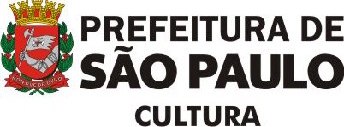 ATA DA 524ª REUNIÃO EXTRAORDINÁRIA DO CONPRESPO CONSELHO MUNICIPAL DE PRESERVAÇÃO DO PATRIMÔNIO HISTÓRICO, CULTURAL E AMBIENTAL DA CIDADE DE SÃO PAULO, comunica que a 524ª Reunião Extraordinária, que seria realizada no dia 18 de novembro de 2011, nas dependências da Secretaria Municipal de Cultura, à Avenida São João, 473 – 8º andar, foi cancelada, em razão de falta de quorum.DOC 16/12/11 – p. 49Página 1 de 1This document was created with Win2PDF available at http://www.win2pdf.com.The unregistered version of Win2PDF is for evaluation or non-commercial use only. This page will not be added after purchasing Win2PDF.